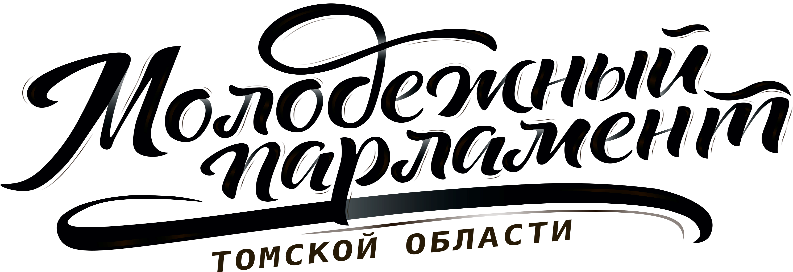 Россия, 634050, г. Томск,                                                                                          тел. 8 (913) 825-58-01пр-т. Ленина, 111, оф.10	         			                                               mpto70@gmail.comwww.duma.tomsk.ru РЕШЕНИЕ4.03.2019 № 303            г. ТомскО прекращении полномочий членов Молодежного парламента на основании пунктов «а» и «б» части 4 статьи 3 Закона «О Молодежном парламенте Томской области» 		Рассмотрев вопрос о прекращении полномочий членов Молодежного парламента на основании пунктов «а» и «б» части 4 статьи 3 Закона «О Молодежном парламенте Томской области»,Молодежный парламент Томской области РЕШИЛ:исключить из состава Молодежного парламента Томской области по основаниям пункта «а» части 4 статьи 3 Закона «О Молодежном парламенте Томской области»:Николаеву Анастасию Михайловну;Покунову Олесю Александровну;Чуяшенко Ивана Викторовича.исключить из состава Молодежного парламента Томской области по основаниям пункта «б» части 4 статьи 3 Закона «О Молодежном парламенте Томской области»:Буданову Ирину Борисовну;Горюнова Алексея Вячеславовича;Просняк Сергея Анатольевича;Калафат Евгению Александровну.И.о. Председателя		                                               		            К.С. Соскова         